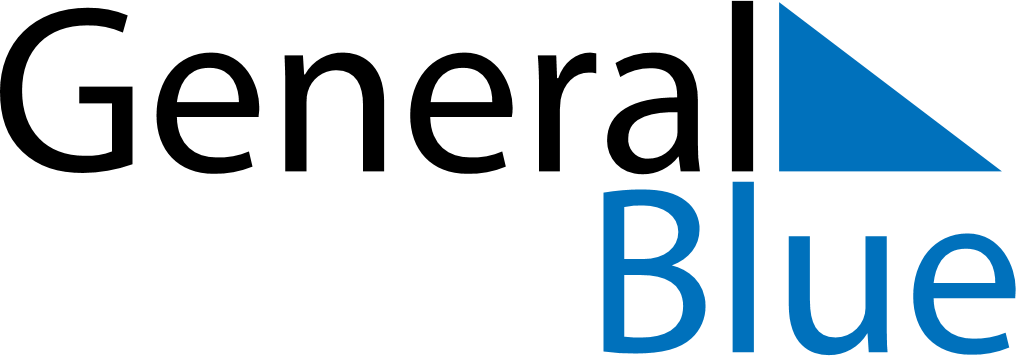 April 2029April 2029April 2029Saint HelenaSaint HelenaMondayTuesdayWednesdayThursdayFridaySaturdaySunday1Easter Sunday2345678Easter Monday910111213141516171819202122Queen’s Birthday2324252627282930